Ispit održan 24.04.2023. su položili sledeći studenti:Uvid u radove se organizuje samo za studente koji nisu pozvani na usmeni ispit, u četvrtak 29.06.2023 u učionici MI 15 sa početkom u 09h.Na usmeni ispit se pozivaju sledeći studenti:Usmeni deo ispita će se održati u četvrtak, 29.06. 2023. od 10:00h u učionici MI 16. Usmeni ispit prvenstveno obuhvata gradivo o izboru materijala (označavanje metala, osobine i primena).U Novom Sadu 26.06.2023. godPredmetni nastavnikProf. dr Dragan Rajnović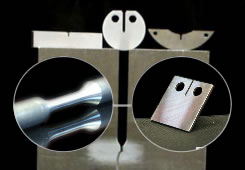 Rezultati ispitaMAŠINSKI MATERIJALIR. br.Br. indeksaPrezimeImeI deoII deoIII deoIV deoMP 24/2022ObradovićMarko10,8MP 47/2022KuridžaOgnjen10MP 57/2022ManjakDijana10MP 85/2022ŠupićMarko10,4MP 89/2022OstojinVeljko10MM 28/2022KoledinBogdan10ME 27/2022StevićAnđelko10,4ME 28/2022PopovićVladana10MM 17/2017PoštićMiloš10MP 34/2020KokrehelMartin10MM 13\2018NikolićOgnjen10MP 40/2021BrkićSaša14MM 15/2021AndrićNemanja10VremeR. br.Br. indeksaPrezimeImeUkupno bodova10:00hMP 47/2022KuridžaOgnjen6410:00hMP 24/2022ObradovićMarko63,410:00hME 28/2022PopovićVladana63,310:00hMP 68/2022DavidovićDejana6010:00hMM 13\2018NikolićOgnjen59,2